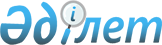 Облыстық мәслихаттың 2016 жылғы 8 желтоқсандағы №6/65 "2017-2019 жылдарға арналған облыстық бюджет туралы" шешіміне өзгерістер енгізу туралыМаңғыстау облыстық мәслихатының 2017 жылғы 22 қарашадағы № 14/165 шешімі. Маңғыстау облысы Әділет департаментінде 2017 жылғы 6 желтоқсанда № 3472 болып тіркелді
      РҚАО-ның ескертпесі.

      Құжаттың мәтінінде түпнұсқаның пунктуациясы мен орфографиясы сақталған.
      Қазақстан Республикасының 2008 жылғы 4 желтоқсандағы Бюджет кодексіне, Қазақстан Республикасының 2001 жылғы 23 қаңтардағы "Қазақстан Республикасындағы жергілікті мемлекеттік басқару және өзін-өзі басқару туралы" Заңына және Қазақстан Республикасы Үкіметінің 2016 жылғы 6 желтоқсандағы "2017-2019 жылдарға арналған республикалық бюджет туралы" Қазақстан Республикасының Заңын іске асыру туралы" қаулысына сәйкес, облыстық мәслихат ШЕШІМ ҚАБЫЛДАДЫ:
      1. Облыстық мәслихаттың 2016 жылғы 8 желтоқсандағы №6/65 "2017 - 2019 жылдарға арналған облыстық бюджет туралы" шешіміне (нормативтік құқықтық актілерді мемлекеттік тіркеу Тізілімінде №3228 болып тіркелген, 2017 жылғы 7 қаңтардағы №2 "Маңғыстау" газетінде жарияланған) келесідей өзгерістер енгізілсін:
      көрсетілген шешімнің 1 тармағы келесідей мазмұнда жаңа редакцияда жазылсын:
      "1. 2017 - 2019 жылдарға арналған облыстық бюджет тиісінше қосымшаға сәйкес, оның ішінде 2017 жылға, мынадай көлемдерде бекітілсін:
      1) кірістер – 113 024 429,8 мың теңге, оның ішінде:
      салықтық түсімдер бойынша – 69 934 846,0 мың теңге;
      салықтық емес түсімдер бойынша – 3 395 924,9 мың теңге;
      негізгі капиталды сатудан түсетін түсімдер бойынша - 13 049,0 мың теңге;
      трансферттер түсімдері бойынша – 39 680 609,9 мың теңге;
      2) шығындар – 104 352 169,8 мың теңге;
      3) таза бюджеттік кредиттеу – 6 640 482,0 мың теңге, оның ішінде:
      бюджеттік кредиттер – 7 654 006,0 мың теңге;
      бюджеттік кредиттерді өтеу – 1 013 524,0 мың теңге; 
      4) қаржы активтерімен жасалатын операциялар бойынша сальдо – 8 377 468,1 мың теңге, оның ішінде:
      қаржы активтерін сатып алу – 8 397 087,0 мың теңге;
      мемлекеттің қаржы активтерін сатудан түсетін түсімдер – 19 618,9 мың теңге;
      5) бюджет тапшылығы (профициті) – 6 345 690,1 мың теңге;
      6) бюджет тапшылығын қаржыландыру (профицитін пайдалану) – 6 345 690,1 мың теңге.";
      2 тармақ жаңа редакцияда жазылсын:
      "2. 2017 жылға қалалар мен аудандардың бюджеттеріне кірістерді бөлу нормативтері мына мөлшерде белгіленсін:
      1) төлем көзінен ұсталатын кірістен алынатын жеке табыс салығы: 
      Бейнеу ауданына – 26,6 пайыз;
      Қарақия ауданына – 30,1 пайыз;
      Маңғыстау ауданына – 100 пайыз;
      Түпқараған ауданына – 65,4 пайыз;
      Мұнайлы ауданына – 96,7 пайыз;
      Ақтау қаласына – 16,4 пайыз;
      Жаңаөзен қаласына – 46,4 пайыз;
      2) төлем көзінен ұсталмайтын кірістен алынатын жеке табыс салығы:
      Бейнеу ауданына – 100 пайыз;
      Қарақия ауданына – 100 пайыз;
      Маңғыстау ауданына – 100 пайыз;
      Түпқараған ауданына – 100 пайыз; 
      Мұнайлы ауданына – 100 пайыз;
      Ақтау қаласына – 100 пайыз; 
      Жаңаөзен қаласына – 100 пайыз;
      3) шетел азаматтарының кірістерінен төлем көзінен ұсталмайтын жеке табыс салығы: 
      Бейнеу ауданына – 100 пайыз;
      Қарақия ауданына – 100 пайыз;
      Маңғыстау ауданына – 100 пайыз;
      Түпқараған ауданына – 100 пайыз; 
      Мұнайлы ауданына – 100 пайыз;
      Ақтау қаласына – 100 пайыз; 
      Жаңаөзен қаласына – 100 пайыз;
      4) әлеуметтік салық:
      Бейнеу ауданына – 26,5 пайыз;
      Қарақия ауданына – 30,7 пайыз;
      Маңғыстау ауданына – 100 пайыз;
      Түпқараған ауданына – 65,5 пайыз; 
      Мұнайлы ауданына – 96,8 пайыз;
      Ақтау қаласына – 16,3 пайыз; 
      Жаңаөзен қаласына – 46,7 пайыз.";
      13 тармақ жаңа редакцияда жазылсын:
      "13. Облыс әкімдігінің резерві 29 470,1 мың теңге сомасында бекітілсін.";
      2. Осы шешім 2017 жылдың 1 қаңтарынан бастап қолданысқа енгізіледі.
      "КЕЛІСІЛДІ"
      "Маңғыстау облысының экономика
      және бюджеттік жоспарлау басқармасы"
      мемлекеттік мекемесі басшысының 
      міндетін атқарушы 
      Х.Х. Нұрғалиева
      "22" 11 2017 жыл 2017 жылға арналған облыстық бюджет
      Ескертпе: 
      ажыратылып жазылуы: 
      "ЖИТС" - жұқтырылған иммун тапшылығы синдромы.
					© 2012. Қазақстан Республикасы Әділет министрлігінің «Қазақстан Республикасының Заңнама және құқықтық ақпарат институты» ШЖҚ РМК
				
      Сессия төрағасы

А. Сариев

      Облыстық мәслихат хатшысы

С. Трұмов
Облыстық мәслихаттың 2017 жылғы "22" қарашадағы№ 14/165 шешіміне қосымша
Санаты
Сыныбы
Ішкі сыныбы
Ерекшелігі
Атауы
Сомасы, мың теңге
1
1
1
1
2
3
1.КІРІСТЕР
113 024 429,8
1
САЛЫҚТЫҚ ТҮСІМДЕР
69 934 846,0
01
Табыс салығы
35 260 947,0
2
Жеке табыс салығы
35 260 947,0
03
Әлеуметтік салық
32 295 953,0
1
Әлеуметтік салық
32 295 953,0
05
Тауарларға, жұмыстарға және қызметтерге салынатын iшкi салықтар
2 373 941,0
3
Табиғи және басқа да ресурстарды пайдаланғаны үшін түсетін түсімдер
2 373 940,0
4
Кәсiпкерлiк және кәсiби қызметтi жүргiзгенi үшiн алынатын алымдар
1,0
07
Басқа да салықтар
4 005,0
1
Басқа да салықтар
4 005,0
10
Жергілікті бюджетке түсетін өзге де салық түсімдері
4 005,0
2
САЛЫҚТЫҚ ЕМЕС ТҮСІМДЕР
3 395 924,9
01
Мемлекеттік меншіктен түсетін кірістер
77 776,1
1
Мемлекеттік кәсіпорындардың таза кірісі бөлігінің түсімдері
7 337,0
3
Мемлекет меншігіндегі акциялардың мемлекеттік пакеттеріне дивидендтер
24 523,0
4
Мемлекет меншігінде тұрған, заңды тұлғалардағы қатысу үлесіне кірістер
4 799,0
5
Мемлекет меншігіндегі мүлікті жалға беруден түсетін кірістер
34 129,0
7
Мемлекеттік бюджеттен берілген кредиттер бойынша сыйақылар
6 988,1
02
Мемлекеттік бюджеттен қаржыландырылатын мемлекеттік мекемелердің тауарларды (жұмыстарды, қызметтерді) өткізуінен түсетін түсімдер
3,0
1
Мемлекеттік бюджеттен қаржыландырылатын мемлекеттік мекемелердің тауарларды (жұмыстарды, қызметтерді) өткізуінен түсетін түсімдер
3,0
03
Мемлекеттік бюджеттен қаржыландырылатын мемлекеттік мекемелер ұйымдастыратын мемлекеттік сатып алуды өткізуден түсетін ақша түсімдері
2,0
1
Мемлекеттік бюджеттен қаржыландырылатын мемлекеттік мекемелер ұйымдастыратын мемлекеттік сатып алуды өткізуден түсетін ақша түсімдері
2,0
04
Мемлекеттік бюджеттен қаржыландырылатын, сондай-ақ Қазақстан Республикасы Ұлттық Банкінің бюджетінен (шығыстар сметасынан) қамтылатын және қаржыландырылатын мемлекеттік мекемелер салатын айыппұлдар, өсімпұлдар, санкциялар, өндіріп алулар
1 254 413,9
1
Мұнай секторы ұйымдарынан түсетін түсімдерді қоспағанда, мемлекеттік бюджеттен қаржыландырылатын, сондай-ақ Қазақстан Республикасы Ұлттық Банкінің бюджетінен (шығыстар сметасынан) қамтылатын және қаржыландырылатын мемлекеттік мекемелер салатын айыппұлдар, өсімпұлдар, санкциялар, өндіріп алулар
1 254 413,9
06
Басқа да салықтық емес түсiмдер
2 063 729,9
1
Басқа да салықтық емес түсiмдер
2 063 729,9
3
НЕГІЗГІ КАПИТАЛДЫ САТУДАН ТҮСЕТІН ТҮСІМДЕР
13 049,0
01
Мемлекеттік мекемелерге бекітілген мемлекеттік мүлікті сату
13 049,0
1
Мемлекеттік мекемелерге бекітілген мемлекеттік мүлікті сату
13 049,0
4
ТРАНСФЕРТТЕРДІҢ ТҮСІМІ
39 680 609,9
01
Төмен тұрған мемлекеттiк басқару органдарынан трансферттер
3 501 888,9
2
Аудандық (қалалық) бюджеттерден трансферттер
3 501 888,9
02
Мемлекеттік басқарудың жоғары тұрған органдарынан түсетін трансферттер
36 178 721,0
1
Республикалық бюджеттен түсетін трансферттер
36 178 721,0

 
Функционалдық топ
Бюджеттік бағдарламалардың әкімшісі
Бағдарлама
Кіші бағдарлама
Атауы
Сомасы, мың теңге
1
1
1
1
2
3
2. ШЫҒЫНДАР
104 352 169,7
01
Жалпы сипаттағы мемлекеттік қызметтер
3 040 332,1
110
Облыс мәслихатының аппараты
35 738,0
001
Облыс мәслихатының қызметін қамтамасыз ету жөніндегі қызметтер
35 464,0
003
Мемлекеттiк органның күрделi шығыстары
274,0
120
Облыс әкімінің аппараты
2 003 085,1
001
Облыс әкімінің қызметін қамтамасыз ету жөніндегі қызметтер 
1 708 698,1
007
Ведомстволық бағыныстағы мемлекеттік мекемелерінің және ұйымдарының күрделі шығыстары
149 919,5
009
Аудандық маңызы бар қалалардың, ауылдардың, кенттердің, ауылдық округтердің әкімдерін сайлауды қамтамасыз ету және өткізу
7 060,5
013
Облыс Қазақстан халқы Ассамблеясының қызметін қамтамасыз ету
137 407,0
257
Облыстың қаржы басқармасы
117 579,0
001
Жергілікті бюджетті атқару және коммуналдық меншікті басқару саласындағы мемлекеттік саясатты іске асыру жөніндегі қызметтер
99 135,0
009
Жекешелендіру, коммуналдық меншікті басқару, жекешелендіруден кейінгі қызмет және осыған байланысты дауларды реттеу
16 855,0
013
Мемлекеттiк органның күрделi шығыстары
1 589,0
258
Облыстың экономика және бюджеттік жоспарлау басқармасы
182 611,0
001
Экономикалық саясатты, мемлекеттік жоспарлау жүйесін қалыптастыру мен дамыту саласындағы мемлекеттік саясатты іске асыру жөніндегі қызметтер
154 176,0
005
Мемлекеттiк органның күрделi шығыстары
483,0
061
Бюджеттік инвестициялар және мемлекеттік-жекешелік әріптестік, оның ішінде концессия мәселелері жөніндегі құжаттаманы сараптау және бағалау
27 952,0
269
Облыстың дін істері басқармасы
89 347,0
001
Жергілікті деңгейде дін істер саласындағы мемлекеттік саясатты іске асыру жөніндегі қызметтер
45 597,0
003
Мемлекеттік органның күрделі шығыстары
100,0
004
Ведомстволық бағыныстағы мемлекеттік мекемелерінің және ұйымдарының күрделі шығыстары
676,0
005
Өңірде діни ахуалды зерделеу және талдау
42 974,0
282
Облыстың тексеру комиссиясы
101 895,0
001
Облыстың тексеру комиссиясының қызметін қамтамасыз ету жөніндегі қызметтер 
100 603,0
003
Мемлекеттiк органның күрделi шығыстары
1 292,0
271
Облыстың құрылыс басқармасы
498 099,0
061
Мемлекеттік органдардың объектілерін дамыту
498 099,0
718
Облыстың мемлекеттік сатып алу басқармасы
11 978,0
001
Жергілікті деңгейде мемлекеттік сатып алуды басқару саласындағы мемлекеттік саясатты іске асыру жөніндегі қызметтер 
9 312,0
013
Мемлекеттік органның күрделі шығыстары
2 666,0
02
Қорғаныс
379 260,0
120
Облыс әкімінің аппараты
85 574,0
010
Жалпыға бірдей әскери міндетті атқару шеңберіндегі іс-шаралар
11 162,0
011
Аумақтық қорғанысты даярлау және облыс ауқымдағы аумақтық қорғаныс
67 912,0
014
Облыстық ауқымдағы төтенше жағдайлардың алдын алу және жою
6 500,0
271
Облыстың құрылыс басқармасы
6 486,0
002
Жұмылдыру дайындығы мен төтенше жағдайлардың объектілерін дамыту
6 486,0
287
Облыстық бюджеттен қаржыландырылатын табиғи және техногендік сипаттағы төтенше жағдайлар, азаматтық қорғаныс саласындағы уәкілетті органдардың аумақтық органы
287 200,0
002
Аумақтық органның және ведомстволық бағынысты мемлекеттік мекемелерінің күрделі шығыстары
287 200,0
03
Қоғамдық тәртіп, қауіпсіздік, құқықтық, сот, қылмыстық-атқару қызметі
5 940 679,0
252
Облыстық бюджеттен қаржыландырылатын атқарушы ішкі істер органы
5 940 679,0
001
Облыс аумағында қоғамдық тәртіптті және қауіпсіздікті сақтауды қамтамасыз ету саласындағы мемлекеттік саясатты іске асыру жөніндегі қызметтер 
4 576 916,0
003
Қоғамдық тәртіпті қорғауға қатысатын азаматтарды көтермелеу 
2 276,0
006
Мемлекеттік органның күрделі шығыстары
1 139 347,0
013
Белгілі тұратын жері және құжаттары жоқ адамдарды орналастыру қызметтері
41 059,0
014
Әкімшілік тәртіппен тұткындалған адамдарды ұстауды ұйымдастыру
60 127,0
015
Қызметтік жануарларды ұстауды ұйымдастыру
64 657,0
025
Халықаралық маңызы бар іс-шараларды өткізу уақытында қоғамдық тәртіпті сақтауды қамтамасыз ету
56 297,0
04
Білім беру
16 464 748,0
253
Облыстың денсаулық сақтау басқармасы
172 609,0
003
Кадрлардың біліктілігін арттыру және оларды қайта даярлау
3 876,0
043
Техникалық және кәсіптік, орта білімнен кейінгі білім беру ұйымдарында мамандар даярлау
168 733,0
261
Облыстың білім басқармасы 
8 115 600,0
001
Жергілікті деңгейде білім беру саласындағы мемлекеттік саясатты іске асыру жөніндегі қызметтер
94 264,0
003
Арнайы білім беретін оқу бағдарламалары бойынша жалпы білім беру
1 072 085,0
005
Облыстық мемлекеттік білім беру мекемелер үшін оқулықтар мен оқу-әдiстемелiк кешендерді сатып алу және жеткізу
32 096,0
006
Мамандандырылған білім беру ұйымдарында дарынды балаларға жалпы білім беру
566 318,0
007
Облыстық ауқымда мектеп олимпиадаларын, мектептен тыс іс-шараларды және конкурстар өткізу
280 115,0
011
Балалар мен жасөспірімдердің психикалық денсаулығын зерттеу және халыққа психологиялық-медициналық-педагогикалық консультациялық көмек көрсету
194 385,0
012
Дамуында проблемалары бар балалар мен жасөспірімдердің оңалту және әлеуметтік бейімдеу
74 940,0
013
Мемлекеттік органдардың күрделі шығыстары
2 905,0
024
Техникалық және кәсіптік білім беру ұйымдарында мамандар даярлау
4 374 611,0
029
Әдістемелік жұмыс
438 812,0
052
Нәтижелі жұмыспен қамтуды және жаппай кәсіпкерлікті дамыту бағдарламасы шеңберінде кадрлардың біліктілігін арттыру, даярлау және қайта даярлау
191 747,0
056
Аудандардың (облыстық маңызы бар қалалардың) бюджеттеріне тілдік курстар өтілінен өткен мұғалімдерге үстемақы төлеу үшін және оқу кезеңінде негізгі қызметкерді алмастырғаны үшін мұғалімдерге үстемақы төлеу үшін берілетін ағымдағы нысаналы трансферттер
32 925,0
067
Ведомстволық бағыныстағы мемлекеттік мекемелерінің және ұйымдарының күрделі шығыстары
170 224,0
113
Жергілікті бюджеттерден берілетін ағымдағы нысаналы трансферттер 
590 173,0
285
Облыстың дене шынықтыру және спорт басқармасы
932 777,0
006
Балалар мен жасөспірімдерге спорт бойынша қосымша білім беру
932 777,0
271
Облыстың құрылыс басқармасы
7 243 762,0
037
Мектепке дейiнгi тәрбие және оқыту объектілерін салу және реконструкциялау
127 510,0
079
Аудандардың (облыстық маңызы бар қалалардың) бюджеттеріне бастауыш, негізгі орта және жалпы орта білім беру объектілерін салуға және реконструкциялауға берілетін нысаналы даму трансферттерi
889 486,0
086
Бастауыш, негізгі орта және жалпы орта білім беру объектілерін салу және реконструкциялау
6 226 766,0
05
Денсаулық сақтау
11 493 230,8
253
Облыстың денсаулық сақтау басқармасы
10 221 020,0
001
Жергілікті деңгейде денсаулық сақтау саласындағы мемлекеттік саясатты іске асыру жөніндегі қызметтер
99 730,0
004
Республикалық бюджет қаражаты есебінен көрсетілетін медициналық көмекті қоспағанда, бастапқы медициналық-санитариялық көмек және медициналық ұйымдар мамандарының жіберуі бойынша денсаулық сақтау субъектілерінің стационарлық және стационарды алмастыратын медициналық көмек көрсетуі
55 193,0
005
Жергілікті денсаулық сақтау ұйымдары үшін қанды, оның құрамдауыштары мен препараттарын өндіру
363 391,0
006
Ана мен баланы қорғау жөніндегі көрсетілетін қызметтер
66 188,0
007
Салауатты өмір салтын насихаттау
154 264,0
008
Қазақстан Республикасында ЖИТС-тің алдын алу және оған қарсы күрес жөніндегі іс-шараларды іске асыру
235 904,0
009
Туберкулез, жұқпалы аурулар, психикалық, оның ішінде психикаға белсенді әсер ететін заттарды қолдануға байланысты күйзелістен және мінез-құлқының бұзылуынан зардап шегетін адамдарға медициналық көмек көрсету
2 568 162,0
011
Республикалық бюджет қаражаты есебінен көрсетілетін медициналық көмекті қоспағанда, жедел медициналық көмек көрсету және санитариялық авиация
1 406 305,0
013
Патологоанатомиялық ашып тексеруді жүргізу
31 128,0
014
Халықтың жекелеген санаттарын амбулаториялық деңгейде дәрілік заттармен және балаларға арналған және емдік тағамдардың арнаулы өнімдерімен қамтамасыз ету
1 592 226,0
016
Азаматтарды елді мекеннен тыс жерлерде емделу үшін тегін және жеңілдетілген жол жүрумен қамтамасыз ету
41 484,0
018
Денсаулық сақтау саласындағы ақпараттық талдамалық қызметтер
31 120,0
019
Туберкулезбен ауыратын науқастарды туберкулезге қарсы препараттармен қамтамасыз ету
147 516,0
020
Диабетпен ауыратын науқастарды диабетке қарсы препараттармен қамтамасыз ету
187 648,0
021
Онкогематологиялық аурулармен ауыратын науқастарды химиялық препараттармен қамтамасыз ету
114 003,0
022
Созылмалы бүйрек функциясының жетіспеушілігі бар, аутоиммунды, орфандық аурулармен ауыратын, иммунитеті жеткіліксіз науқастарды, сондай-ақ ағзаларды транспланттаудан кейінгі науқастарды дәрілік заттармен қамтамасыз ету 
244 339,0
026
Гемофилиямен ауыратын науқастарды қанды ұйыту факторларымен қамтамасыз ету
352 702,0
027
Халыққа иммундық профилактика жүргізу үшін вакциналарды және басқа медициналық иммундық биологиялық препараттарды орталықтандырылған сатып алу және сақтау
1 462 503,0
029
Облыстық арнайы медициналық жабдықтау базалары
30 747,0
030
Мемлекеттік денсаулық сақтау органдарының күрделі шығыстары
407,0
033
Медициналық денсаулық сақтау ұйымдарының күрделі шығыстары
916 706,0
036
Жіті миокард инфаркті бар науқастарды тромболитикалық препараттармен қамтамасыз ету 
17 941,0
038
Тегін медициналық көмектің кепілдендірілген көлемі шеңберінде скринингтік зерттеулер жүргізу
81 476,0
039
Республикалық бюджет қаражаты есебінен көрсетілетін көмекті қоспағанда ауылдық денсаулық сақтау субъектілерінің амбулаториялық-емханалық қызметтерді және медициналық қызметтерді көрсетуі және Сall-орталықтардың қызмет көрсетуі
19 937,0
271
Облыстың құрылыс басқармасы
1 272 210,8
038
Деңсаулық сақтау объектілерін салу және реконструкциялау
1 272 210,8
06
Әлеуметтік көмек және әлеуметтік қамсыздандыру 
2 646 303,0
256
Облыстың жұмыспен қамтуды үйлестіру және әлеуметтік бағдарламалар басқармасы
2 371 256,0
001
Жергілікті деңгейде жұмыспен қамтуды қамтамасыз ету және халық үшін әлеуметтік бағдарламаларды іске асыру саласында мемлекеттік саясатты іске асыру жөніндегі қызметтер
354 163,0
002
Жалпы үлгідегі медициналық-әлеуметтік мекемелерде (ұйымдарда), арнаулы әлеуметтік қызметтер көрсету орталықтарында, әлеуметтік қызмет көрсету орталықтарында қарттар мен мүгедектерге арнаулы әлеуметтік қызметтер көрсету
162 099,0
003
Мүгедектерге әлеуметтік қолдау
283 442,0
013
Психоневрологиялық медициналық-әлеуметтік мекемелерде (ұйымдарда), арнаулы әлеуметтік қызметтер көрсету орталықтарында, әлеуметтік қызмет көрсету орталықтарында психоневрологиялық аурулармен ауыратын мүгедектер үшін арнаулы әлеуметтік қызметтер көрсету
270 324,0
014
Оңалту орталықтарында қарттарға, мүгедектерге, оның ішінде мүгедек балаларға арнаулы әлеуметтік қызметтер көрсету 
67 315,0
015
Балалар психоневрологиялық медициналық-әлеуметтік мекемелерінде (ұйымдарда), арнаулы әлеуметтік қызметтер көрсету орталықтарында, әлеуметтік қызмет көрсету орталықтарында психоневрологиялық патологиялары бар мүгедек балалар үшін арнаулы әлеуметтік қызметтер көрсету
278 254,0
018
Үкіметтік емес ұйымдарда мемлекеттік әлеуметтік тапсырысты орналастыру
12 875,0
037
Аудандардың (облыстық маңызы бар қалалардың) бюджеттеріне нәтижелі жұмыспен қамтуды және жаппай кәсіпкерлікті дамыту бағдарламасы шеңберінде, еңбек нарығын дамытуға бағытталған, іс-шараларын іске асыруға берілетін ағымдағы нысаналы трансферттер
441 026,0
044
Жергілікті деңгейде көші-қон іс-шараларын іске асыру
78 546,0
045
Аудандардың (облыстық маңызы бар қалалардың) бюджеттеріне Қазақстан Республикасында мүгедектердің құқықтарын қамтамасыз ету және өмір сүру сапасын жақсарту жөніндегі 2012 - 2018 жылдарға арналған іс-шаралар жоспарын іске асыруға берілетін ағымдағы нысаналы трансферттер
172 216,0
046
Қазақстан Республикасында мүгедектердің құқықтарын қамтамасыз ету және өмір сүру сапасын жақсарту жөніндегі 2012 - 2018 жылдарға арналған іс-шаралар жоспарын іске асыру
12 143,0
047
Аудандардың (облыстық маңызы бар қалалардың) бюджеттеріне "Өрлеу" жобасы бойынша келісілген қаржылай көмекті енгізуге берілетін ағымдағы нысаналы трансферттер 
82 182,0
053
Кохлеарлық импланттарға дәлдеп сөйлеу процессорларын ауыстыру және келтіру бойынша қызмет көрсету
40 070,0
067
Ведомстволық бағыныстағы мемлекеттік мекемелерінің және ұйымдарының күрделі шығыстары
116 601,0
261
Облыстың білім басқармасы 
200 722,0
015
Жетiм балаларды, ата-анасының қамқорлығынсыз қалған балаларды әлеуметтік қамсыздандыру
149 631,0
037
Әлеуметтік сауықтандыру
51 091,0
263
Облыстың ішкі саясат басқармасы
25 033,0
077
Қазақстан Республикасында мүгедектердің құқықтарын қамтамасыз ету және өмір сүру сапасын жақсарту жөніндегі 2012 - 2018 жылдарға арналған іс-шаралар жоспарын іске асыру
25 033,0
268
Облыстың жолаушылар көлігі және автомобиль жолдары басқармасы
2 267,0
045
Аудандардың (облыстық маңызы бар қалалардың) бюджеттеріне Қазақстан Республикасында мүгедектердің құқықтарын қамтамасыз ету және өмір сүру сапасын жақсарту жөніндегі 2012 - 2018 жылдарға арналған іс-шаралар жоспарын іске асыруға берілетін ағымдағы нысаналы трансферттер
2 267,0
297
Облыстың еңбек басқармасы
47 025,0
001
Жергілікті деңгейде еңбек қатынастарын реттеу саласында мемлекеттік саясатты іске асыру бойынша қызметтер 
47 025,0
07
Тұрғын үй-коммуналдық шаруашылық
8 964 261,1
271
Облыстың құрылыс басқармасы
3 055 268,1
014
Аудандардың (облыстық маңызы бар қалалардың) бюджеттеріне коммуналдық тұрғын үй қорының тұрғын үйлерін жобалауға және (немесе) салуға, реконструкциялауға берілетін нысаналы даму трансферттері 
1 541 087,0
027
Аудандардың (облыстық маңызы бар қалалардың) бюджеттеріне инженерлік-коммуникациялық инфрақұрылымды жобалауға, дамытуға және (немесе) жайластыруға берілетін нысаналы даму трансферттері
1 393 154,1
030
Коммуналдық шаруашылығын дамыту
121 027,0
279
Облыстың энергетика және тұрғын үй-коммуналдық шаруашылық басқармасы
5 908 993,0
001
Жергілікті деңгейде энергетика және тұрғын үй-коммуналдық шаруашылық саласындағы мемлекеттік саясатты іске асыру жөніндегі қызметтер
76 706,0
008
Аудандардың (облыстық маңызы бар қалалардың) бюджеттеріне инженерлік-коммуникациялық инфрақұрылымды жобалауға, дамытуға және (немесе) жайластыруға берілетін нысаналы даму трансферттері
2 890 303,0
030
Аудандардың (облыстық маңызы бар қалалардың) бюджеттеріне елді мекендерді сумен жабдықтау және су бұру жүйелерін дамытуға берілетін нысаналы даму трансферттері 
2 098 617,0
032
Ауыз сумен жабдықтаудың баламасыз көздерi болып табылатын сумен жабдықтаудың аса маңызды топтық және жергілікті жүйелерiнен ауыз су беру жөніндегі қызметтердің құнын субсидиялау 
634 151,0
045
Нәтижелі жұмыспен қамтуды және жаппай кәсіпкерлікті дамыту бағдарламасы шеңберінде қалалардың және ауылдық елді мекендердің объектілерін жөндеу және абаттандыру
 
5 809,0
067
Ведомстволық бағыныстағы мемлекеттік мекемелерінің және ұйымдарының күрделі шығыстары
186 407,0
113
Жергілікті бюджеттерден берілетін ағымдағы нысаналы трансферттер 
17 000,0
08
Мәдениет, спорт, туризм және ақпараттық кеңістiк
5 165 403,3
262
Облыстың мәдениет басқармасы
1 299 898,3
001
Жергiлiктi деңгейде мәдениет саласындағы мемлекеттік саясатты іске асыру жөніндегі қызметтер
46 435,5
003
Мәдени-демалыс жұмысын қолдау
252 117,0
005
Тарихи-мәдени мұраны сақтауды және оған қолжетімділікті қамтамасыз ету
315 363,5
007
Театр және музыка өнерін қолдау
504 903,0
008
Облыстық кiтапханалардың жұмыс iстеуiн қамтамасыз ету
75 388,0
011
Мемлекеттiк органның күрделi шығыстары
519,0
032
Ведомстволық бағыныстағы мемлекеттік мекемелерінің және ұйымдарының күрделі шығыстары
105 172,3
263
Облыстың ішкі саясат басқармасы
658 396,0
001
Жергілікті деңгейде мемлекеттік ішкі саясатты іске асыру жөніндегі қызметтер
105 448,0
005
Мемлекеттiк органның күрделi шығыстары
80,0
007
Мемлекеттік ақпараттық саясат жүргізу жөніндегі қызметтер 
550 793,0
032
Ведомстволық бағыныстағы мемлекеттік мекемелерінің және ұйымдарының күрделі шығыстары
2 075,0
283
Облыстың жастар саясаты мәселелерi жөніндегі басқармасы
182 113,0
001
Жергілікті деңгейде жастар саясатын іске асыру жөніндегі қызметтер
56 071,0
003
Мемлекеттiк органның күрделi шығыстары
105,0
005
Жастар саясаты саласында іс-шараларды іске асыру
125 937,0
284
Облыстың туризм басқармасы
119 315,0
001
Жергілікті деңгейде туризм саласында мемлекеттік саясатты іске асыру жөніндегі қызметтер 
44 761,0
003
Мемлекеттік органның күрделі шығыстары
1 143,0
004
Туристік қызметті реттеу
73 411,0
285
Облыстың дене шынықтыру және спорт басқармасы
2 530 776,0
001
Жергіліктті деңгейде дене шынықтыру және спорт саласында мемлекеттік саясатты іске асыру жөніндегі қызметтер
43 514,0
002
Облыстық деңгейде спорт жарыстарын өткізу
40 180,0
003
Әр түрлі спорт түрлері бойынша облыстың құрама командаларының мүшелерін дайындау және республикалық және халықаралық спорт жарыстарына қатысуы 
2 406 482,0
032
Ведомстволық бағыныстағы мемлекеттік мекемелердің және ұйымдардың күрделі шығыстары
40 600,0
271
Облыстың құрылыс басқармасы
116 786,0
016
Мәдениет объектiлерiн дамыту
115 876,0
017
Cпорт объектiлерiн дамыту 
910,0
734
Облыстың тілдерді дамыту, архивтер мен құжаттама басқармасы
258 119,0
001
Жергілікті деңгейде тілдерді дамыту саласындағы, архив ісін басқару жөніндегі мемлекеттік саясатты іске асыру жөніндегі қызметтер
35 739,0
002
Мемлекеттiк тiлдi және Қазақстан халқының басқа да тiлдерін дамыту
43 155,0
003
Архив қорының сақталуын қамтамасыз ету
144 941,0
005
Мемлекеттік органның күрделі шығыстары
300,0
032
Ведомстволық бағыныстағы мемлекеттік мекемелердің және ұйымдардың күрделі шығыстары
33 984,0
09
Отын-энергетика кешені және жер қойнауын пайдалану
10 346,0
279
Облыстың энергетика және тұрғын үй-коммуналдық шаруашылық басқармасы
10 346,0
007
Жылу-энергетикалық жүйені дамыту
10 346,0
10
Ауыл, су, орман, балық шаруашылығы, ерекше қорғалатын табиғи аумақтар, қоршаған ортаны және жануарлар дүниесін қорғау, жер қатынастары
1 877 503,0
251
Облыстың жер қатынастары басқармасы
104 166,0
001
Облыс аумағында жер қатынастарын реттеу саласындағы мемлекеттік саясатты іске асыру жөніндегі қызметтер 
35 258,0
003
Жер қатынастарын реттеу
68 828,0
010
Мемлекеттiк органның күрделi шығыстары
80,0
254
Облыстың табиғи ресурстар және табиғат пайдалануды реттеу басқармасы
799 966,0
001
Жергілікті деңгейде қоршаған ортаны қорғау саласындағы мемлекеттік саясатты іске асыру жөніндегі қызметтер
41 270,0
005
Ормандарды сақтау, қорғау, молайту және орман өсiру
103 052,0
006
Жануарлар дүниесiн қорғау 
202 696,0
008
Қоршаған ортаны қорғау бойынша iс-шаралар 
442 816,0
013
Мемлекеттік органның күрделі шығыстары 
3 392,0
032
Ведомстволық бағыныстағы мемлекеттік мекемелерінің және ұйымдарының күрделі шығыстары
6 740,0
255
Облыстың ауыл шаруашылығы басқармасы
785 751,0
001
Жергілікте деңгейде ауыл шаруашылығы саласындағы мемлекеттік саясатты іске асыру жөніндегі қызметтер
64 730,0
014
Ауыл шаруашылығы таурларын өндірушілерге су жеткізу бойынша көрсетілетін қызметтердің құнын субсидиялау
12 000,0
047
Тыңайтқыштар (органикалықтарды қоспағанда) құнын субсидиялау
20 000,0
048
Ауыл шаруашылығы дақылдарын қорғалған топырақта өсіру
56 800,0
050
Инвестициялар салынған жағдайда агроөнеркәсіптік кешен субъектісі көтерген шығыстардың бөліктерін өтеу
260 240,0
053
Мал шаруашылығы өнімдерінің өнімділігін және сапасын арттыруды, асыл тұқымды мал шаруашылығын дамытуды субсидиялау
60 300,0
055
Агроөнеркәсіптік кешен субъектілерін қаржылық сауықтыру жөніндегі бағыт шеңберінде кредиттік және лизингтік міндеттемелер бойынша пайыздық мөлшерлемені субсидиялау
274 632,0
056
Ауыл шаруашылығы малын, техниканы және технологиялық жабдықты сатып алуға кредит беру, сондай-ақ лизинг кезінде сыйақы мөлшерлемесін субсидиялау
25 000,0
060
Нәтижелі жұмыспен қамту және жаппай кәсіпкерлікті дамыту бағадарламасы шеңберінде микрокредиттерді ішінара кепілдендіру
4 726,0
061
Нәтижелі жұмыспен қамту және жаппай кәсіпкерлікті дамыту бағадарламасы шеңберінде микроқаржы ұйымдарының операциялық шығындарын субсидиялау
7 323,0
271
Облыстың құрылыс басқармасы
113 593,0
022
Қоршаған ортаны қорғау объектілерін дамыту
113 593,0
279
Облыстың энергетика және тұрғын үй-коммуналдық шаруашылық басқармасы
5 247,0
027
Қоршаған ортаны қорғау объектілерін дамыту
5 247,0
719
Облыстың ветеринария басқармасы
34 472,0
001
Жергілікті деңгейде ветеринария саласындағы мемлекеттік саясатты іске асыру жөніндегі қызметтер 
33 121,0
003
Мемлекеттік органның күрделі шығыстары
105,0
028
Уақытша сақтау пунктіне дейін ветеринариялық препараттарды тасымалдау бойынша көрсетілетін қызметтер
1 246,0
725
Облыстың жердiң пайдаланылуы мен қорғалуын бақылау басқармасы
34 308,0
001
Жергілікті деңгейде жердiң пайдаланылуы мен қорғалуын бақылау саласындағы мемлекеттік саясатты іске асыру жөніндегі қызметтер
32 256,0
003
Мемлекеттік органның күрделі шығыстары
2 052,0
11
Өнеркәсіп, сәулет, қала құрылысы және құрылыс қызметі
172 553,0
271
Облыстың құрылыс басқармасы
63 262,0
001
Жергілікті деңгейде құрлыс саласындағы мемлекеттік саясатты іске асыру жөніндегі қызметтер
63 182,0
005
Мемлекеттік органның күрделі шығыстары
80,0
272
Облыстың сәулет және қала құрылысы басқармасы
70 025,0
001
Жергілікті деңгейде сәулет және қала құрылысы саласындағы мемлекеттік саясатты іске асыру жөніндегі қызметтер
30 025,0
002
Қала құрылысын дамытудың кешенді схемаларын және елді мекендердің бас жоспарларын әзірлеу
40 000,0
724
Облыстың мемлекеттік сәулет-құрылыс бақылауы басқармасы
39 266,0
001
Жергілікті деңгейде мемлекеттік сәулет-құрылыс бақылау саласындағы мемлекеттік саясатты іске асыру жөніндегі қызметтер
38 466,0
003
Мемлекеттік органның күрделі шығыстары 
800,0
12
Көлiк және коммуникация
7 103 987,0
268
Облыстың жолаушылар көлігі және автомобиль жолдары басқармасы
7 103 987,0
001
Жергілікті деңгейде көлік және коммуникация саласындағы мемлекеттік саясатты іске асыру жөніндегі қызметтер
41 074,0
002
Көлік инфрақұрылымын дамыту
3 853 183,0
003
Автомобиль жолдарының жұмыс істеуін қамтамасыз ету
322 948,0
005
Әлеуметтiк маңызы бар ауданаралық (қалааралық) қатынастар бойынша жолаушылар тасымалын субсидиялау
503 011,0
007
Аудандардың (облыстық маңызы бар қалалар) бюджеттеріне көлік инфрақұрылымын дамытуға берілетін нысаналы даму трансферттері
1 123 182,0
025
Облыстық автомобиль жолдарын және елді-мекендердің көшелерін күрделі және орташа жөндеу
1 260 589,0
13
Басқалар
2 513 152,0
257
Облыстың қаржы басқармасы
29 470,0
012
Облыстық жергілікті атқарушы органының резервi
29 470,0
258
Облыстың экономика және бюджеттік жоспарлау басқармасы
217 692,0
003
Жергілікті бюджеттік инвестициялық жобалардың техникалық-экономикалық негіздемелерін және мемлекеттік-жекешелік әріптестік жобалардың, оның ішінде концессиялық жобалардың конкурстық құжаттамаларын әзірлеу немесе түзету, сондай-ақ қажетті сараптамаларын жүргізу, мемлекеттік-жекешелік әріптестік жобаларды, оның ішінде концессиялық жобаларды консультациялық сүйемелдеу
217 692,0
271
Облыстың құрылыс басқармасы
779 667,0
040
Арнайы экономикалық аймақтардың, индустриялық аймақтардың, индустриялық парктердің инфрақұрылымын дамыту
779 667,0
278
Облыстың кәсіпкерлік және сауда басқармасы
1 171 951,0
001
Жергілікті деңгейде кәсіпкерлікті және сауданы дамыту саласындағы мемлекеттік саясатты іске асыру жөніндегі қызметтер 
37 453,0
003
Мемлекеттік органның күрделі шығыстары
100,0
006
"Бизнестің жол картасы 2020" бизнесті қолдау мен дамытудың бірыңғай бағдарламасы шеңберінде кредиттер бойынша пайыздық мөлшерлемені субсидиялау
1 010 328,0
007
"Бизнестің жол картасы 2020" бизнесті қолдау мен дамытудың бірыңғай бағдарламасы шеңберінде шағын және орта бизнеске кредиттерді ішінара кепілдендіру
100 000,0
027
Нәтижелі жұмыспен қамту және жаппай кәсіпкерлікті дамыту бағдарламасы шеңберінде микрокредиттерді ішінара кепілдендіру
24 070,0
280
Облыстың индустриалдық-инновациялық даму басқармасы
314 372,0
001
Жергілікті деңгейде индустриялық-инновациялық қызметті дамыту саласындағы мемлекеттік саясатты іске асыру жөніндегі қызметтер 
178 272,0
003
Мемлекеттік органның күрделі шығыстары
100,0
005
Индустриялық-инновациялық қызметті мемлекеттік қолдау шеңберінде іс-шараларды іске асыру
136 000,0
14
Борышқа қызмет көрсету
6 645,0
257
Облыстың қаржы басқармасы
6 645,0
004
Жергілікті атқарушы органдардың борышына қызмет көрсету
4 938,6
016
Жергілікті атқарушы органдардың республикалық бюджеттен қарыздар бойынша сыйақылар мен өзге де төлемдерді төлеу бойынша борышына қызмет көрсету 
1 706,4
15
Трансферттер
38 573 766,4
257
Облыстың қаржы басқармасы
38 573 766,4
006
Бюджеттік алып коюлар
28 977 170,0
007
Субвенциялар
8 885 896,0
011
Нысаналы пайдаланылмаған (толық пайдаланылмаған) трансферттерді қайтару
246 312,4
017
Нысаналы мақсатқа сай пайдаланылмаған нысаналы трансферттерді қайтару
37 023,7
024
Мемлекеттік органдардың функцияларын мемлекеттік басқарудың төмен тұрған деңгейлерінен жоғарғы деңгейлерге беруге байланысты жоғары тұрған бюджеттерге берілетін ағымдағы нысаналы трансферттер
167 261,0
052
Қазақстан Республикасы Үкiметiнiң шешiмi бойынша толық пайдалануға рұқсат етiлген, өткен қаржы жылында бөлінген, пайдаланылмаған (түгел пайдаланылмаған) нысаналы даму трансферттерінің сомасын қайтару 
35 932,0
053
Қазақстан Республикасының Ұлттық қорынан берілетін нысаналы трансферт есебінен республикалық бюджеттен бөлінген пайдаланылмаған (түгел пайдаланылмаған) нысаналы трансферттердің сомасын қайтару
224 171,3
Функционалдық топ
Бюджеттік бағдарламалардың әкімшісі
Бағдарлама
Кіші бағдарлама
Атауы
Сомасы, мың теңге
1
1
1
1
2
3
3. ТАЗА БЮДЖЕТТІК КРЕДИТТЕУ
6 640 482,0
БЮДЖЕТТІК КРЕДИТТЕР
7 654 006,0
07
Тұрғын үй-коммуналдық шаруашылық
6 253 835,0
271
Облыстың құрылыс басқармасы
4 452 338,0
009
Аудандардың (облыстық маңызы бар қалалардың) бюджеттеріне тұрғын үй
жобалауға және салуға кредит беру
4 452 338,0
279
Облыстың энергетика және тұрғын үй-коммуналдық шаруашылық басқармасы
1 801 497,0
046
Аудандардың (облыстық маңызы бар қалалардың) бюджеттеріне жылу, сумен жабдықтау және су бұру жүйелерін реконструкция және құрылыс үшін кредит беру
1 450 039,0
033
Қазақстан Республикасының Ұлттық қорынан берілетін нысаналы трансферт қаражатынан кредит беру есебінен
1 450 039,0
048
Жылу, сумен жабдықтау және су бұру жүйелерін реконструкция және құрылыс үшін кредит беру
351 458,0
10
Ауыл, су, орман, балық шаруашылығы, ерекше қорғалатын табиғи аумақтар, қоршаған ортаны және жануарлар дүниесін қорғау, жер қатынастары
1 137 682,0
255
Облыстың ауыл шаруашылығы басқармасы
474 000,0
037
Нәтижелі жұмыспен қамтуды және жаппай кәсіпкерлікті дамыту бағдарламасы шеңберінде кәсіпкерлікті дамытуға жәрдемдесу үшін бюджеттік кредиттер беру
474 000,0
258
Облыстың экономика және бюджеттік жоспарлау басқармасы
663 682,0
007
Мамандарды әлеуметтік қолдау шараларын іске асыру үшін жергілікті атқарушы органдарға берілетін бюджеттік кредиттер
663 682,0
13
Басқалар
262 489,0
278
Облыстың кәсіпкерлік және сауда басқармасы
262 489,0
013
Нәтижелі жұмыспен қамтуды және жаппай кәсіпкерлікті дамыту бағдарламасы шеңберінде кәсіпкерлікті дамытуға жәрдемдесу үшін бюджеттік кредиттер беру
221 930,0
069
Облыстық орталықтарда, моноқалаларда кәсіпкерлікті дамытуға жәрдемдесуге кредит беру
40 559,0
Санаты
Сыныбы
Ішкі сыныбы
Ерекшелігі
Атауы
Сомасы, мың теңге
1
1
1
1
2
3
5
БЮДЖЕТТІК КРЕДИТТЕРДІ ӨТЕУ
1 013 524,0
01
Бюджеттік кредиттерді өтеу
1 013 524,0
1
Мемлекеттік бюджеттен берілген бюджеттік кредиттерді өтеу
962 924,0
2
Пайдаланылмаған бюджеттік кредиттердің сомаларын қайтару
50 600,0
Функционалдық топ
Бюджеттік бағдарламалардың әкімшісі
Бағдарлама
Кіші бағдарлама
Атауы
Сомасы, мың теңге
1
1
1
1
2
3
4. ҚАРЖЫ АКТИВТЕРІМЕН ОПЕРАЦИЯЛАР БОЙЫНША САЛЬДО
8 377 468,1
Қаржы активтерін сатып алу
8 397 087,0
13
Басқалар
8 397 087,0
255
Облыстың ауыл шаруашылығы басқармасы
28 000,0
065
Заңды тұлғалардың жарғылық капиталын қалыптастыру немесе ұлғайту
28 000,0
268
Облыстың жолаушылар көлігі және автомобиль жолдары басқармасы
7 713 279,0
065
Заңды тұлғалардың жарғылық капиталын қалыптастыру немесе ұлғайту
7 713 279,0
271
Облыстың құрылыс басқармасы
652 000,0
065
Заңды тұлғалардың жарғылық капиталын қалыптастыру немесе ұлғайту
652 000,0
279
Облыстың энергетика және тұрғын үй-коммуналдық шаруашылық басқармасы
3 808,0
065
Заңды тұлғалардың жарғылық капиталын қалыптастыру немесе ұлғайту
3 808,0
Санаты
Сыныбы
Ішкі сыныбы
Ерекшелігі
Атауы
Сомасы, мың теңге
1
1
1
1
2
3
6
Мемлекеттің қаржы активтерін сатудан түсетін түсімдер
19 618,9
01
Мемлекеттің қаржы активтерін сатудан түсетін түсімдер
19 618,9
1
Қаржы активтерін ел ішінде сатудан түсетін түсімдер
19 618,9
Санаты
Сыныбы
Ішкі сыныбы
Ерекшелігі
Атауы
Сомасы, мың теңге
1
1
1
2
3
5. БЮДЖЕТ ТАПШЫЛЫҒЫ (ПРОФИЦИТ)
-6 345 690,0
6. БЮДЖЕТ ТАПШЫЛЫҒЫН ҚАРЖЫЛАНДЫРУ (ПРОФИЦИТІН ПАЙДАЛАНУ) 
6 345 690,1
7
Қарыздар түсімі
7 080 618,0
01
Мемлекеттік ішкі қарыздар 
7 080 618,0
1
Мемлекеттік эмиссиялық бағалы қағаздар
4 452 338,0
2
Қарыз алу келісім-шарттары
2 628 280,0
Функционалдық топ
Бюджеттік бағдарламалардың әкімшісі
Бағдарлама
Кіші бағдарлама
Атауы
Сомасы, мың теңге
1
1
1
1
2
3
16
Қарыздарды өтеу
993 524,0
257
Облыстың қаржы басқармасы
993 524,0
015
Жергілікті атқарушы органның жоғары тұрған бюджет алдындағы борышын өтеу
942 924,0
018
Республикалық бюджеттен бөлінген пайдаланылмаған бюджеттік кредиттерді қайтару
50 600,0
8
Бюджет қаражатының пайдаланатын қалдықтары
258 596,1
01
Бюджет қаражаты қалдықтары
258 596,1
1
Бюджет қаражатының бос қалдықтары
258 596,1